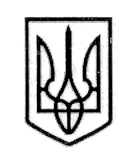 У К Р А Ї Н А СТОРОЖИНЕЦЬКА МІСЬКА РАДА ЧЕРНІВЕЦЬКОГО РАЙОНУ ЧЕРНІВЕЦЬКОЇ ОБЛАСТІВИКОНАВЧИЙ КОМІТЕТР І Ш Е Н Н Я  23 липня 2024 року                        			                  	             №  196                                                                                                     Про ухилення від виконання батьківських обовʼязків *************** та *************, жителів с. Панка	Розглянувши документи, подані Службою у справах дітей міської ради,  встановлено таке.	До служби у справах дітей надійшло повідомлення від Панківського старостинського округу про неналежне виконання батьківських обовʼязків гр. *********** та ***********, жителями с. Панка, вул. ************ щодо своїх дітей.	При обстеженні умов проживання сімʼї було встановлено, що дана сімʼя є внутрішньо-переміщеною із м. Кремінна Луганської області. Зі слів батька, проживають в с. Панка близько року в житловому будинку, який їм тимчасово надано в користування. На момент візиту, в будинку скрізь було брудно, в кімнатах велика кількість комах, в т.ч. на залишках їжі на столі, в кухні по підлозі розкидані рештки продуктів харчування, в повітрі відчувається сморід, діти не забезпечені належно облаштованими місцями для сну (на матраці, який слугує ліжком брудна постільна білизна), відсутнє місце для навчання, відсутні продукти харчування. У дітей помітні ознаки авітамінозу та недоїдання. Зі слів батька, у них немає коштів на утримання дітей, батько не заробляє та не отримує доходів, а матір є особою з інвалідністю (виплат також не отримує).	Батько зловживає алкоголем, за що неодноразово притягувався до адміністративної відповідальності. Діти, зі слів батька, навчаються дистанційно в Кремінському ліцеї № 1. Однак, при проведенні працівником Служби у справах дітей телефонної розмови із представником ліцею, остання повідомила, що діти впродовж другого семестру на навчання зовсім не виходили. Щодо влаштування дітей на навчання, а також щодо укладення декларації із сімейним лікарем по місцю проживання батьки не звертаються. Батько повідомляє, що не вважає за доцільне влаштовувати дітей на 	Продовження рішення виконавчого комітету № 196  від  23.07.2024 рокунавчання, оскільки вважає дистанційне навчання достатнім для забезпечення отримання дітьми освіти, а також не бажає укладати декларацію з сімейним лікарем.	Відповідно до статей 34 Закону України «Про місцеве самоврядування в Україні», статей 150, 164, 165, 166, 170, 180 Сімейного кодексу України, статей 45, 46 Цивільного процесуального кодексу України, Порядку провадження діяльності органів опіки та  піклування, повʼязаної із захистом прав дитини та беручи до уваги рекомендації комісії з питань захисту прав дитини Сторожинецької міської ради від 07.07.2024 р. № 14-62/2024 «Про стан виконання гр. ******** та *********** щодо їх дітей, ******** та ************, жителів с. Панка», у звʼязку з ухиленням батьків від виконання батьківських обовʼязків щодо належного виховання та утримання дітей, діючи в інтересах дітей, а також існуванню загрози життю та здоровʼю дітей,виконавчий комітет міської ради вирішив:Визнати факт ухилення від виконання батьківських обовʼязків та жорстокого поводження (вчинення економічного насильства) з боку батьків, ************************* р.н. та ********************* р.н., жителів с. Панка, вул. ************ Чернівецького району, Чернівецької області відносно неповнолітнього ******************************** р.н. та малолітнього ************************* р.н. Доручити начальнику Служби у справах дітей Сторожинецької міської ради Маріяну НИКИФОРЮКУ звернутись із позовною заявою до Сторожинецького районного суду про відібрання неповнолітнього ******************** р.н. та ***************************** р.н. у батьків, *********************** р.н. та **************************** р.н., жителів с. Панка, вул. ***************** Чернівецького району, Чернівецької області без позбавлення їх батьківських прав.Повідомити відділення поліції № 1 (м. Сторожинець) Чернівецького районного управління поліції ГНП в Чернівецькій області про встановлені факти ухилення батьків від виконання батьківських обовʼязків.Начальнику відділу документообігу та контролю Миколі БАЛАНЮКУ забезпечити оприлюднення, у встановленому порядку даного рішення.Дане рішення набуває чинності з моменту його оприлюднення. Контроль за виконанням цього рішення покласти на першого заступника Сторожинецького міського голови  Ігоря БЕЛЕНЧУКА.Сторожинецький  міський  голова                          Ігор МАТЕЙЧУКВиконавець:НачальникСлужби у справах дітей				       Маріян НИКИФОРЮК              Погоджено:	Секретар міської ради                                                  Дмитро БОЙЧУКПерший заступникСторожинецького міського голови                             Ігор БЕЛЕНЧУКЗаступник Сторожинецького міського голови з питань цифрового розвитку, цифрових трансформацій, цифровізації та з оборонних питань                                                  Віталій ГРИНЧУКПровідний спеціаліст юридичного відділу                  			        Аурел СИРБУНачальник відділу організаційної та кадрової роботи                               Ольга ПАЛАДІЙУповноважена особа з питань Запобігання та виявлення корупції у Сторожинецькійміській раді                                                                     Максим МЯЗІННачальник  відділудокументообігу та контролю                                        Микола БАЛАНЮК